Exemple d’une séance sur l’utilisation d’une vidéo réalisée sur un plateau technique maintenance des véhiculesMODULE : LES NOTIONS DE BASE EN PREVENTION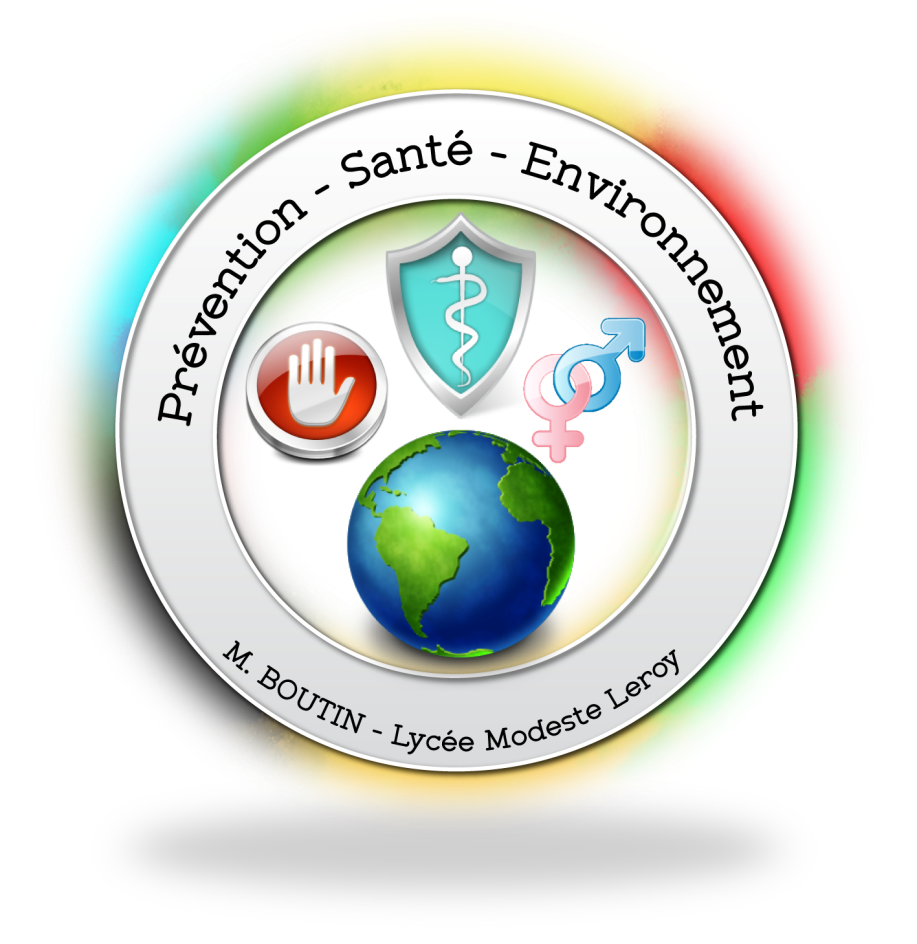 DES RISQUES PROFESSIONNELSLES DANGERS en maintenance des véhiculesOBJECTIF  :  Repérer les dangers lors d’une activité de travail.  Compétences ciblées : Traiter une information (C1)Communiquer à l’oral (C6)Consignes : Dans le tableau :Décrire différentes activités de travailIdentifier les dangers pour chaque activité de travailModalités de travail : en individuel (5 minutes) puis en groupe (10 minutes)Supports :La vidéo (le lien)La définition de « danger » (INRS)Modalités d’évaluation : chaque groupe présentera à l’oral son travail et l’essentiel à retenir en 5 minutes.Activités de travailDangers